PROJECTE DE COOPERACIÓ ACCIÓ SOLIDÀRIA I LOGÍSTICA A HONDURES: CONSTRUCCIÓ DE LA NOVA ESCOLA DIONISIO HERRERA AL NUCLI DE LA MASÍCAMés informació sobre l’entitat al seu web: http://www.asl.ong/DESCRIPCIÓ DEL PROJECTEConstrucció d’un nou edifici per a l’Escola Dionisio Herrera al nucli de La Masica (Hondures).El petit nucli de La Masica està situat a dalt d’una muntanya allunyat de la ciutat més propera. Els seus habitants practiquen una agricultura de subsistència i no disposen de diners per construir un edifici segur per l’escola. La comunitat es va mobilitzar fa anys buscant ajuda per construir una escola digna per als seus fills. En l’actualitat l’escola està situada en un petit terraplè sense espai per esbarjo i disposa d’uns edificis amb espai insuficient i en condicions molt precàries. La nova escola es situa en un terreny cedit per la comunitat amb espai per l’esbarjo en condicions segures. La nova escola disposarà de 6 aules de 44m2  lluminoses i dotades amb ventiladors i llum artificial, un despatx de direcció-sala de professors , una cuina magatzem per donar un àpat importantissim per als alumnes de famílies pobres i també disposarà d’un escenari on es podran celebrar tant festivals escolars com reunions de la comunitat.   La comunitat s’ha bolcat en la construcció de l’escola, aportant la mà d’obra no qualificada, també ha aportat part del material l’ajuntament del qual depèn La Masica.OBJECTIUSLa nova escola suposarà que els alumnes podran exercir 3 cursos més que en l’actualitat.Fins ara quan acabava el 6é curs, aquells nens/es que volien seguir estudiant s’han de desplaçar a baix a la Vall per un camí llarg i costerut i perillós pels constants assalts, això fa que molts joves de 12 anys al acabar el 6é curs deixin els estudis per treballar i que el risc d’embarassos infantils augmenti. Amb la nova escola s’augmentarà la docència fins a 9é curs i suposarà que els alumnes no abandonin els estudis en edats molt tendres.DATA D’INICI 2014DESTINATARISEls nens i nenes en edat escolar de La MasicaRESULTATS:En l’actualitat l’escola Dionisio Herrera disposa de 238 alumnes, amb la nova construcció es calcula que s’augmentarà en més de 100 alumnes gracies als 3 cursos més i a la opció de fer classes per les tardes amb la il·luminació artificial.IMATGES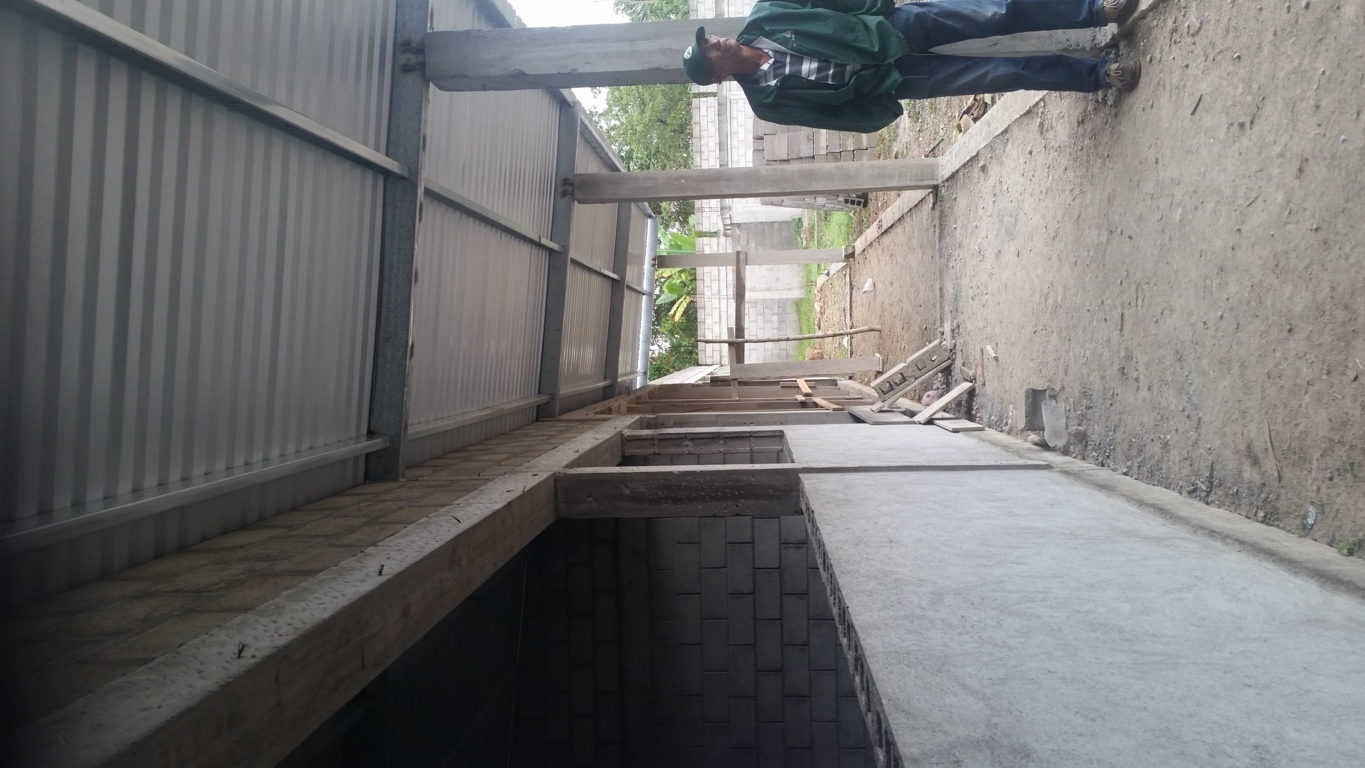 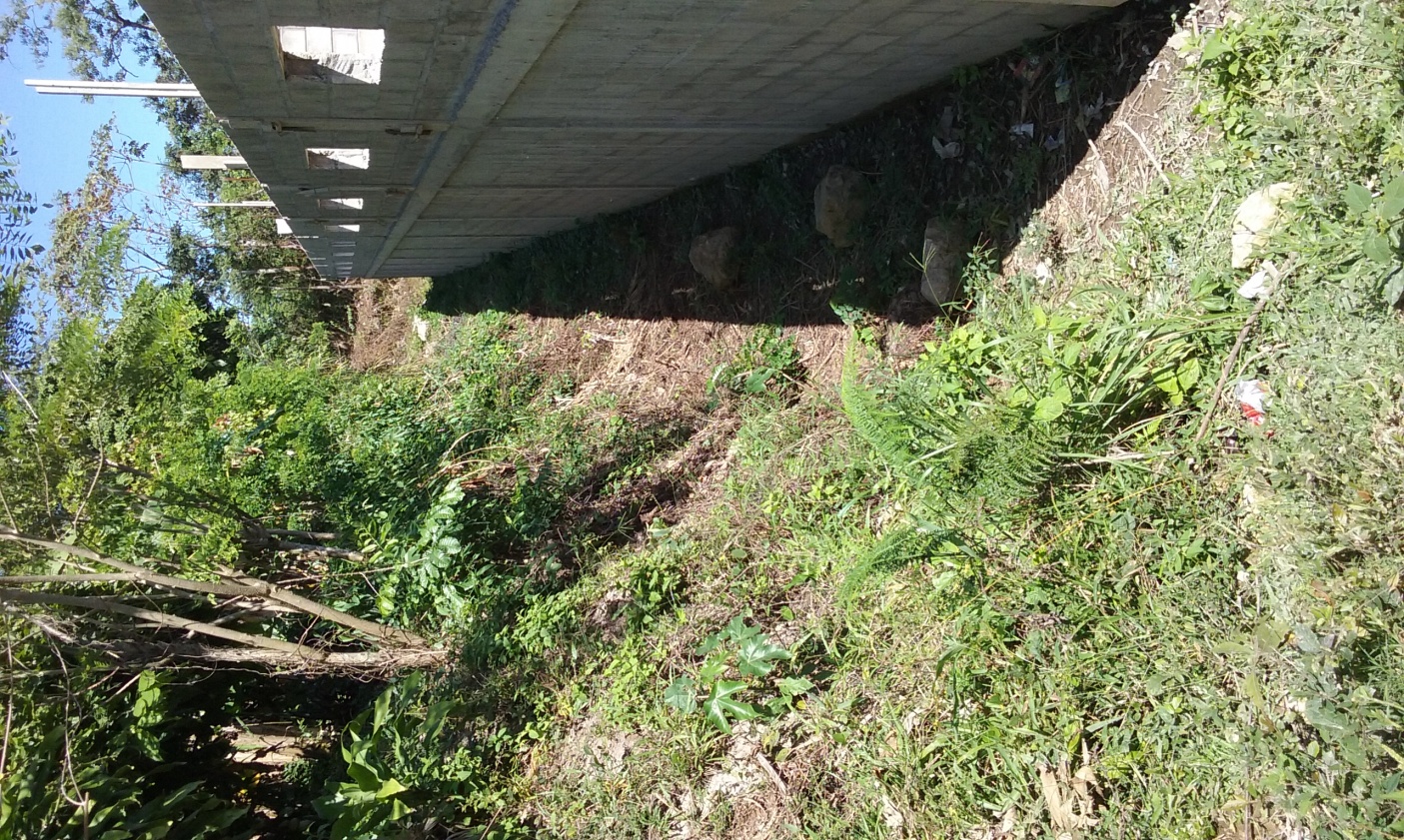 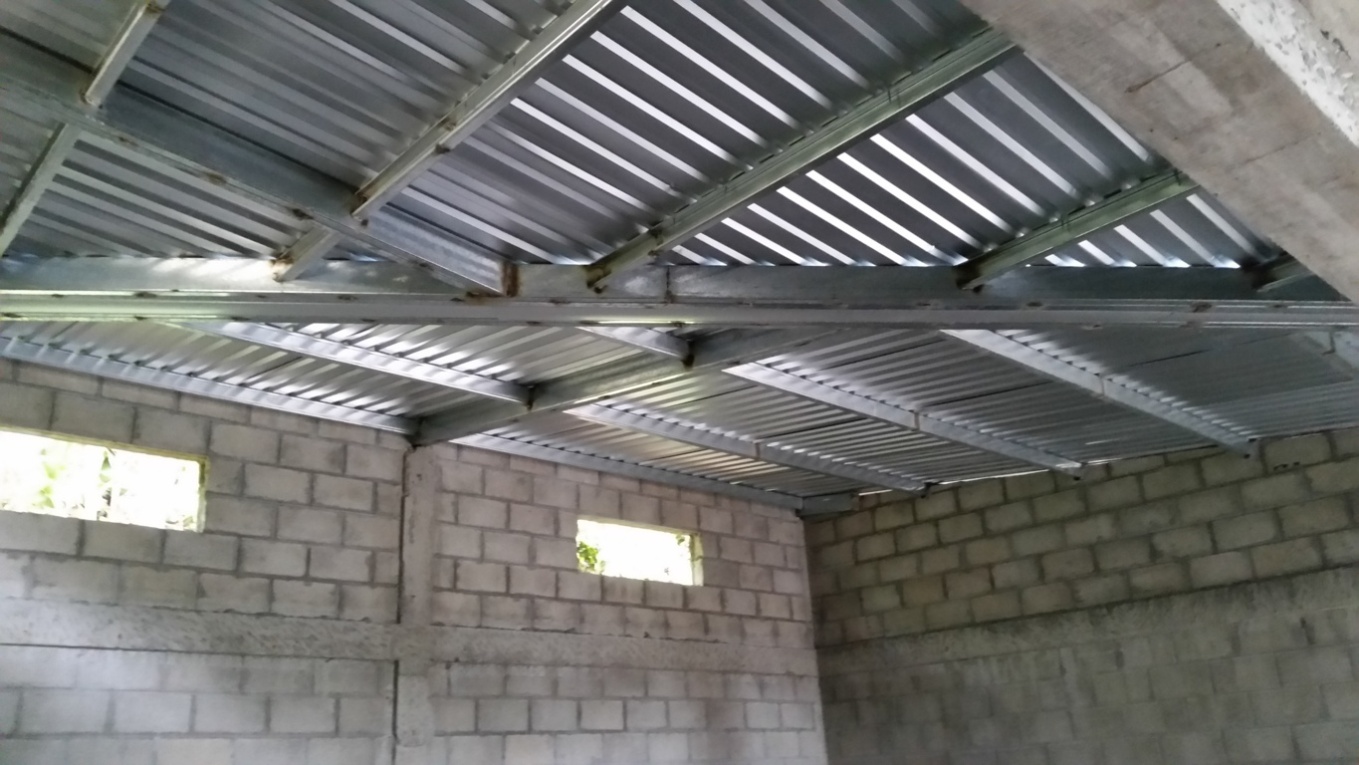 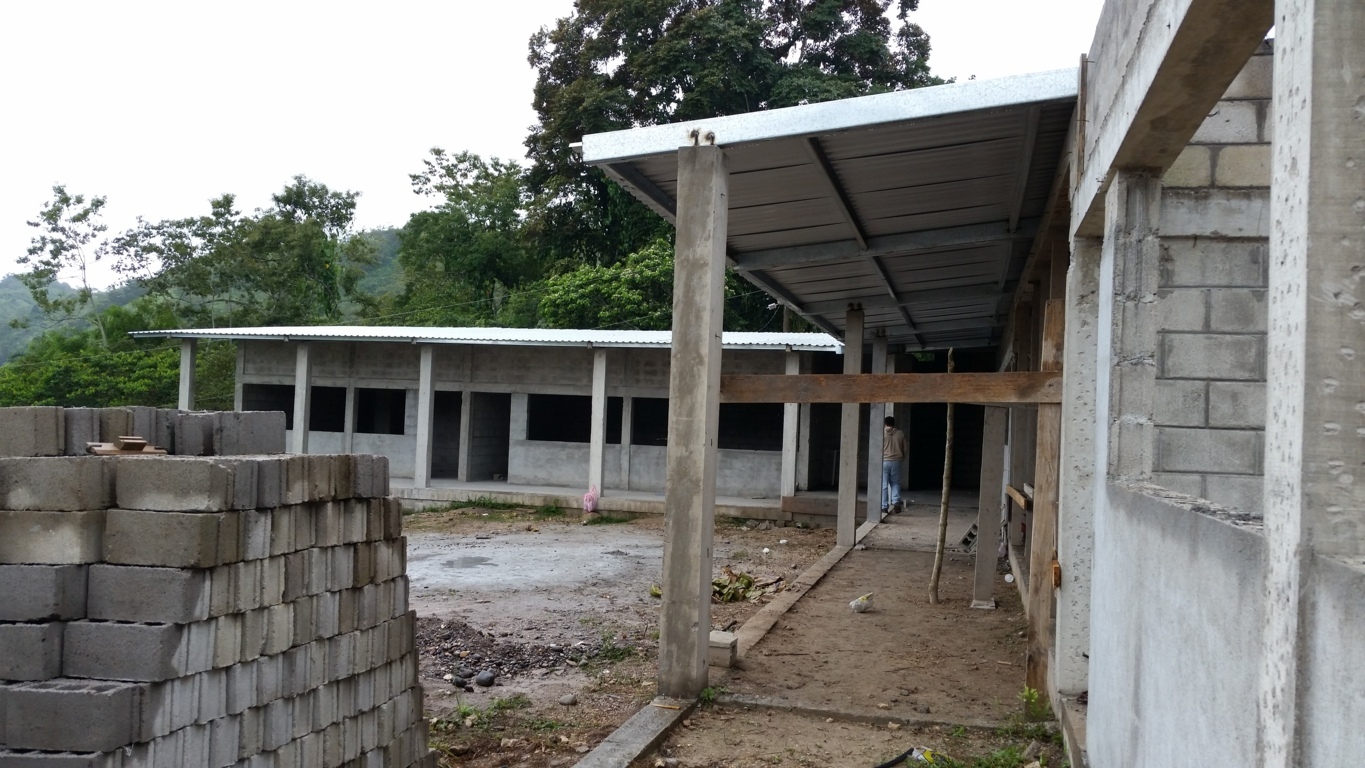 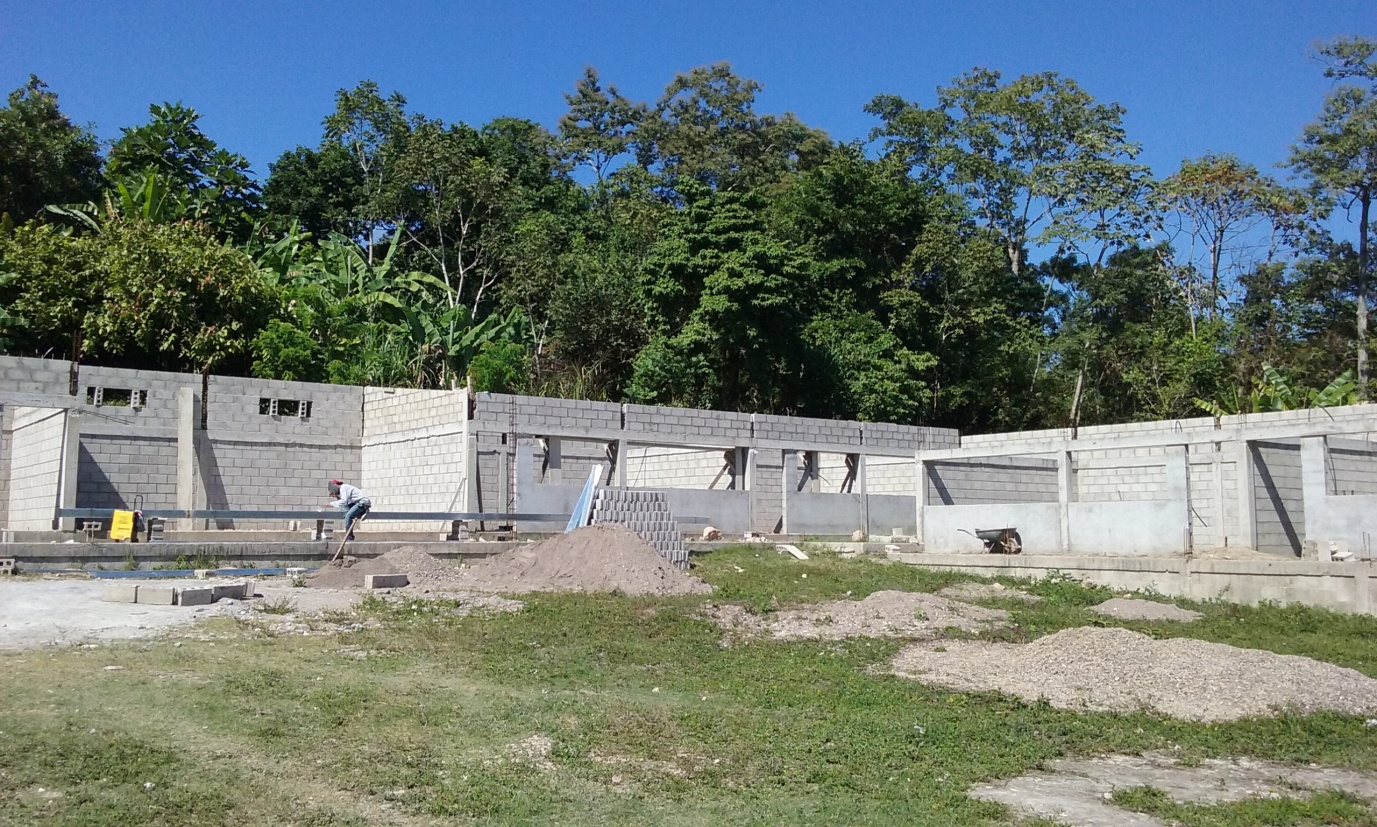 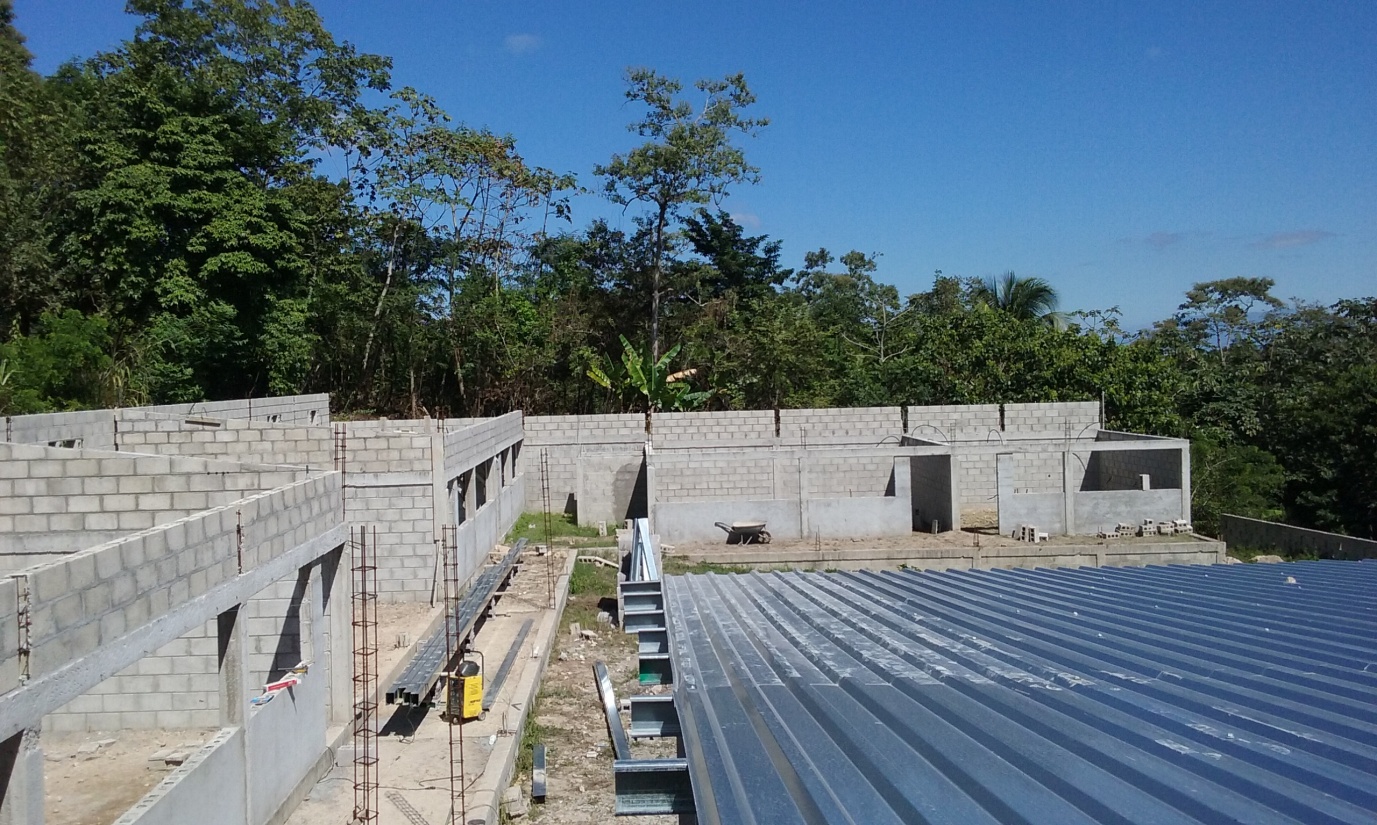 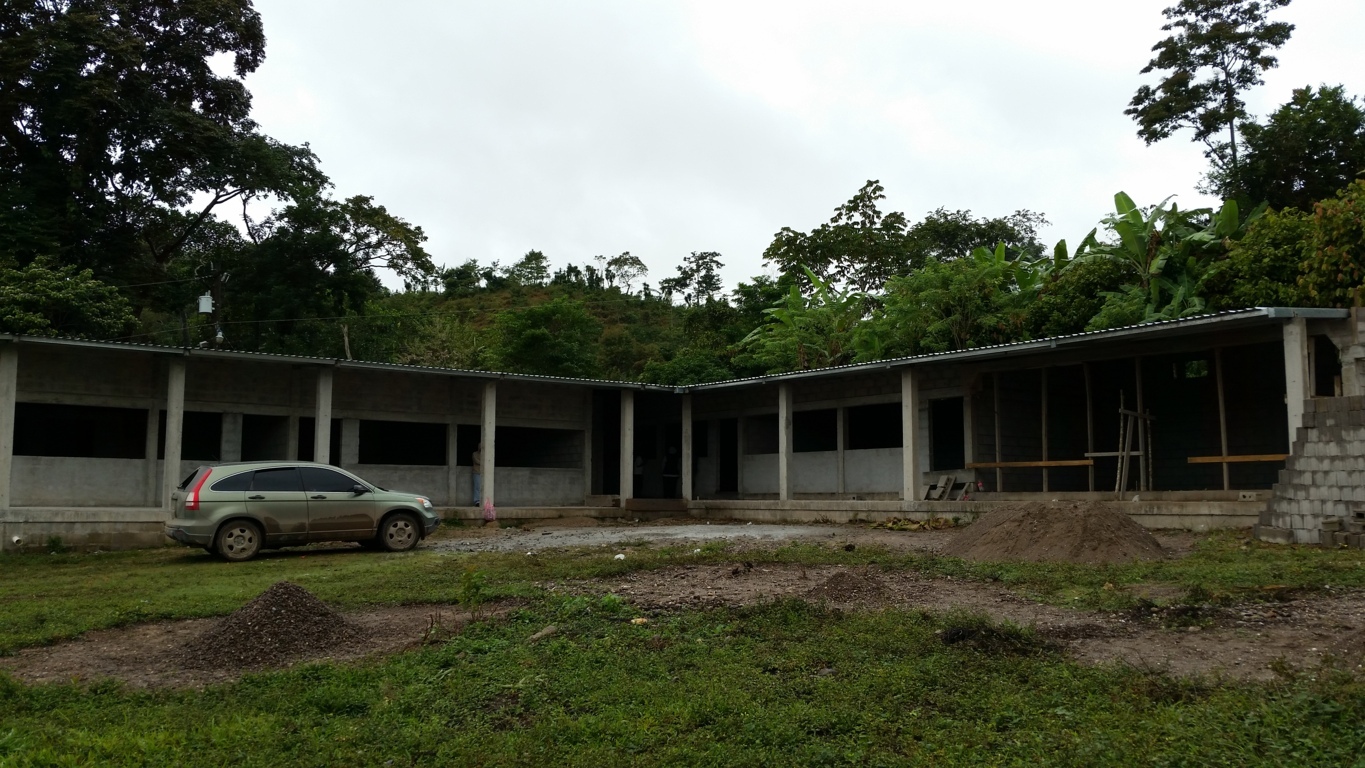 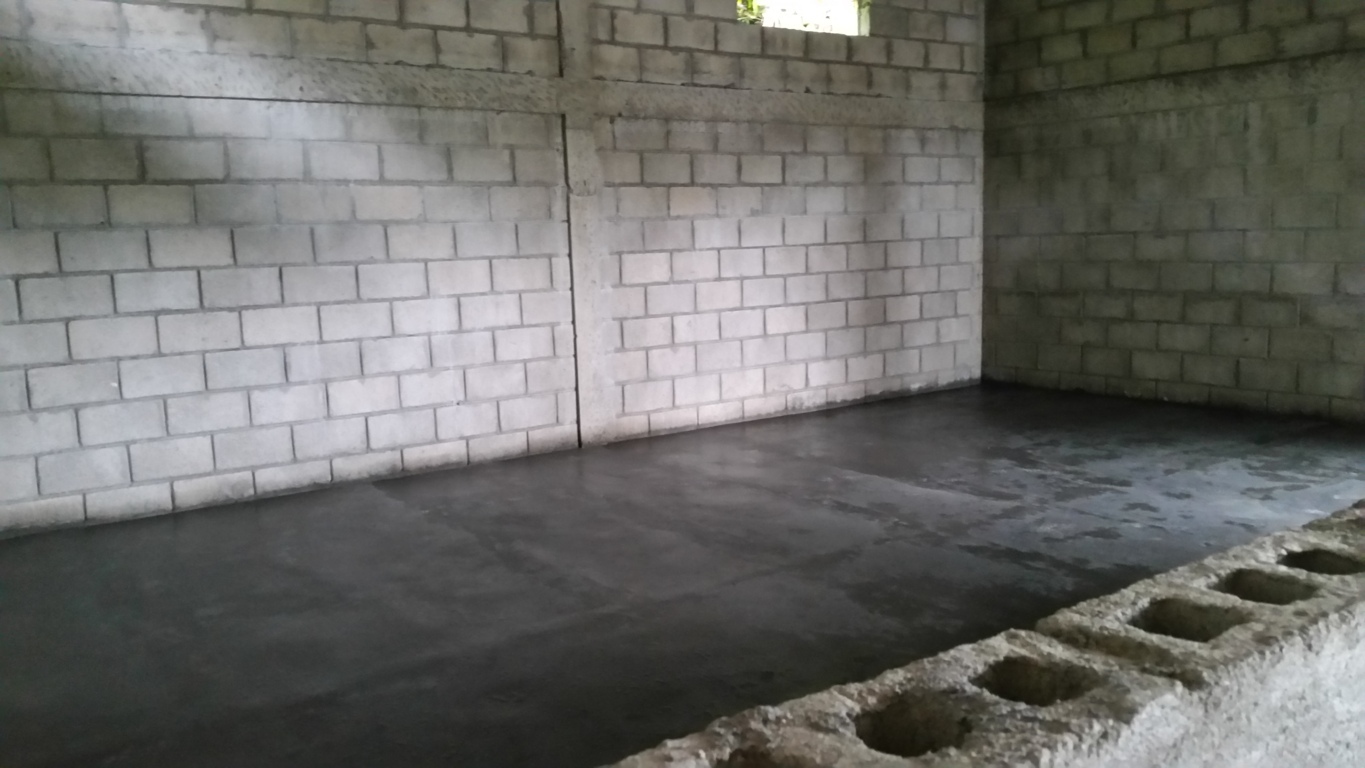 